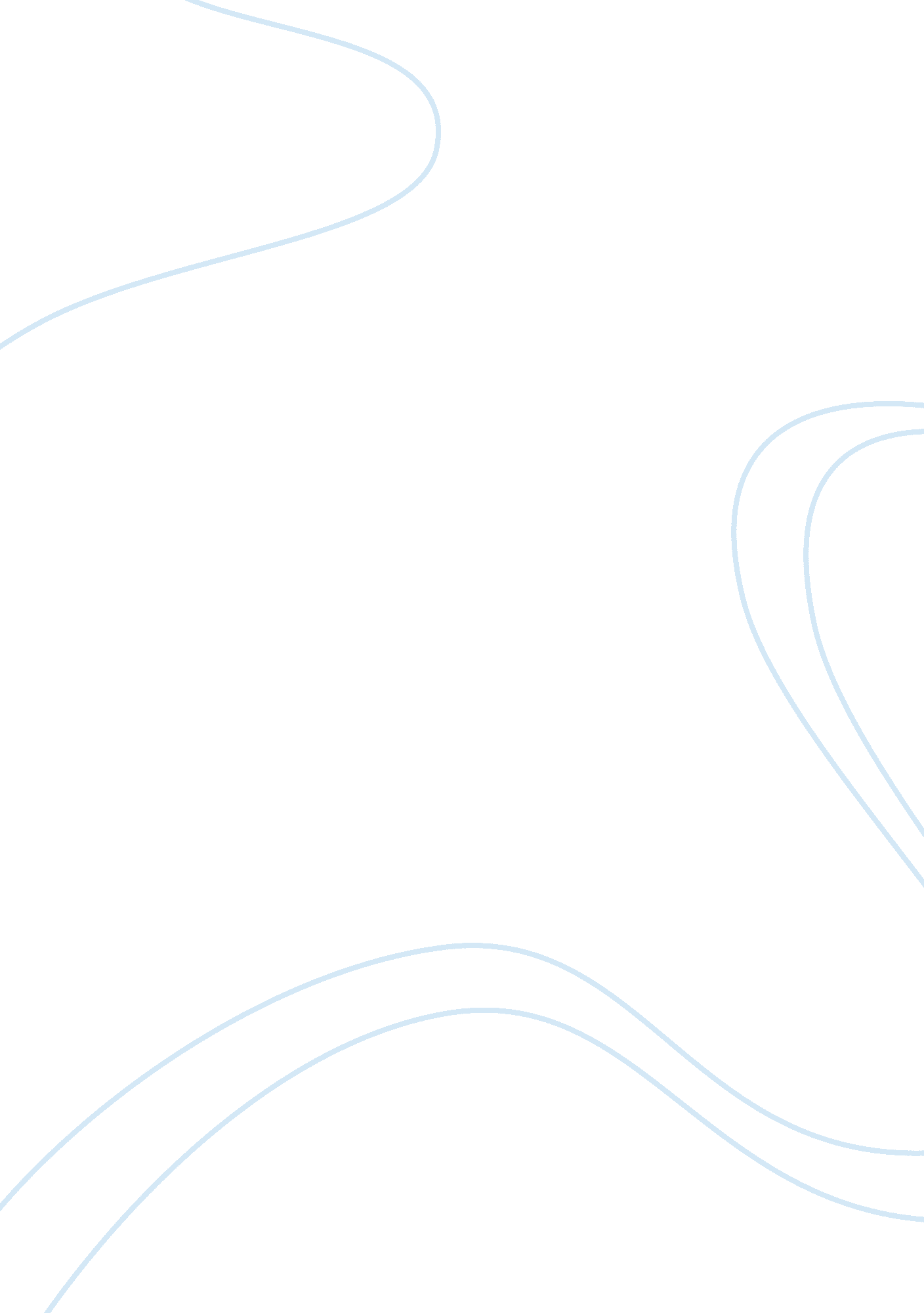 Marcia.ehret_inspiration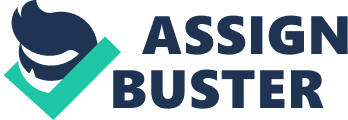 There has been many a literature that discussed biblical inspirations and many a debates have also consequentially sprouted out of these intellectual dialectics. Among the proponents and the critics of the concept of biblical inspiration, the working definition of the principle revolves around this concept; that biblical inspiration requires a person to act as a vehicle and/or channel of god’s words. Through him, God is able to communicate his message in a way understandable to the common man. Man, therefore is made capable of putting into writing or recording what God is unable to directly communicate. With the power of the Holy Spirit or of a certain divine intervention, the rest of the people are able to understand God’s words through these penned words. However, we can set parameters and working definitions, but the importance and impact of these biblical inspirations will only be manifested depending upon the individual’s personal belief. To the atheist/ agnostics, no matter how defined the subject matter of biblical inspiration is, it will be impossible to come to point where he levels off and agrees with a believer. A believer, on the other hand, will perpetually argue on the grounds of established facts such as Jesus being able to acknowledge and refer to specific scriptures in his teachings, in the way he prepared his apostles to document his existence and the various lessons he taught, in the way all these survived despite dramatic efforts to destroy it, and the way how the teachings, virtues, lessons are true and applicable regardless of era or period. This religious relativity is difficult to compromise especially that the trend nowadays focuses on two extremes: religious pluralism at one end and denomination-centered belief on the other end. In a gist, the bible is a worthy and credible source of God’s word since its contents were written and recorded by people who embodied the authorized representative of god to deliver a specific message. However, since the scriptures is authored by God (an inanimate entity) but written by a person (physical being), it is therefore subject to different interpretations as well as misinterpretations. Reference: Cloud, David W. Way of Life Encyclopedia of the Bible & Christianity. 1994. 03 July 2011. http://www. wayoflife. org/database/biblicalinspiration. html 